Concern Form   Part A                                                       Part A is to be completed by the adult who first has a concern and reported to the Designated Safeguarding Lead (DSL) without delay. Separate concern forms should be completed for both alleged instigator(s) and victim(s) of incidents.Part B is to be completed by the DSLConcern Form   Part BTo be completed by the Designated Safeguarding Lead (D/DSL) Body Map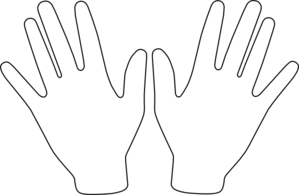 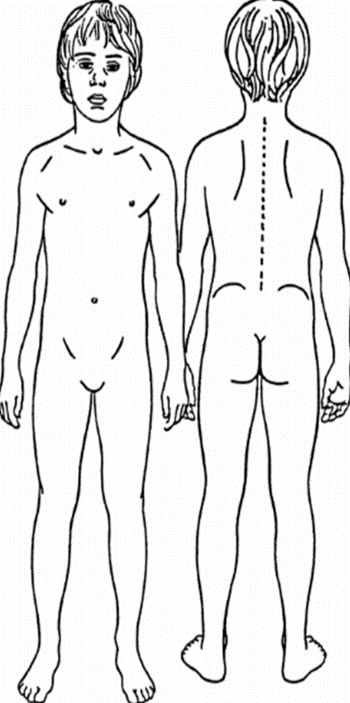 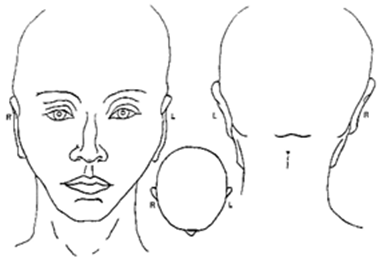 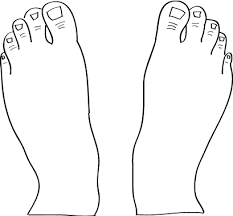 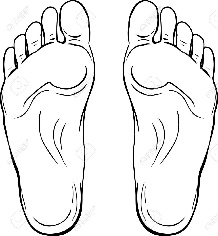 Child’s name  Child’s name  Child’s name  Date of birthThis may be added by the DSL having ensured there is no risk of confusion if children have similar namesDate of birthThis may be added by the DSL having ensured there is no risk of confusion if children have similar namesDate of birthThis may be added by the DSL having ensured there is no risk of confusion if children have similar namesName of member of staff/person reporting the concernName of member of staff/person reporting the concernPLEASE PRINTName of member of staff/person reporting the concernName of member of staff/person reporting the concernSignatureRoleRoleRoleDate DD/MM/YYYYTimeConcern(s) - Use the body- map show any marks or injuries. Concern(s) - Use the body- map show any marks or injuries. Concern(s) - Use the body- map show any marks or injuries. Additional form used?Yes / NoPage     of    Name of D/DSL reviewing the concernName of D/DSL reviewing the concernName of D/DSL reviewing the concernSafeguarding support already in placeTick and add name where known at time of reportSafeguarding support already in placeTick and add name where known at time of reportSafeguarding support already in placeTick and add name where known at time of reportSafeguarding support already in placeTick and add name where known at time of reportSafeguarding support already in placeTick and add name where known at time of reportSafeguarding support already in placeTick and add name where known at time of reportSafeguarding support already in placeTick and add name where known at time of reportSafeguarding support already in placeTick and add name where known at time of reportSafeguarding support already in placeTick and add name where known at time of reportSafeguarding support already in placeTick and add name where known at time of reportNoneESA or Support AssessmentESA or Support AssessmentESA or Support AssessmentChild in NeedChild Protection PlanChild Protection PlanLooked AfterLooked AfterPrevious social care involvement Name and role of allocated workerData analysis:if the concern relates to child on child abuse, state which:This includes any reports and concerns, including those outside the school and online:bullying (including cyberbullying, prejudice-based and discriminatory bullying)abuse in intimate personal relationships between peersphysical abusesexual violenceThis includes any reports and concerns, including those outside the school and online:bullying (including cyberbullying, prejudice-based and discriminatory bullying)abuse in intimate personal relationships between peersphysical abusesexual violenceThis includes any reports and concerns, including those outside the school and online:bullying (including cyberbullying, prejudice-based and discriminatory bullying)abuse in intimate personal relationships between peersphysical abusesexual violenceThis includes any reports and concerns, including those outside the school and online:bullying (including cyberbullying, prejudice-based and discriminatory bullying)abuse in intimate personal relationships between peersphysical abusesexual violenceThis includes any reports and concerns, including those outside the school and online:bullying (including cyberbullying, prejudice-based and discriminatory bullying)abuse in intimate personal relationships between peersphysical abusesexual violencesexual harassment causing someone to engage in sexual activity without consentconsensual and non-consensual sharing of nudes and semi nudes images and or videos upskirtinginitiation/hazing type violence and rituals sexual harassment causing someone to engage in sexual activity without consentconsensual and non-consensual sharing of nudes and semi nudes images and or videos upskirtinginitiation/hazing type violence and rituals sexual harassment causing someone to engage in sexual activity without consentconsensual and non-consensual sharing of nudes and semi nudes images and or videos upskirtinginitiation/hazing type violence and rituals sexual harassment causing someone to engage in sexual activity without consentconsensual and non-consensual sharing of nudes and semi nudes images and or videos upskirtinginitiation/hazing type violence and rituals Name of person taking actions Name of person taking actions Actions/next steps Please detail conversation and rationale for decisions – include whether concerns were shared with parents/carers, MASH and if not outline reasons why.Actions/next steps Please detail conversation and rationale for decisions – include whether concerns were shared with parents/carers, MASH and if not outline reasons why.Actions/next steps Please detail conversation and rationale for decisions – include whether concerns were shared with parents/carers, MASH and if not outline reasons why.Actions/next steps Please detail conversation and rationale for decisions – include whether concerns were shared with parents/carers, MASH and if not outline reasons why.Actions/next steps Please detail conversation and rationale for decisions – include whether concerns were shared with parents/carers, MASH and if not outline reasons why.Actions/next steps Please detail conversation and rationale for decisions – include whether concerns were shared with parents/carers, MASH and if not outline reasons why.Date of actionDate of actionWhat would the child like to happen next?What would the child like to happen next?What would the child like to happen next?Has the child’s wishes been considered when deciding action to be taken?YesNoIf no, please indicate why not If no, please indicate why not If no, please indicate why not A summary of actions must be shared with the person who raised the concernA summary of actions must be shared with the person who raised the concernA summary of actions must be shared with the person who raised the concernA summary of actions must be shared with the person who raised the concernA summary of actions must be shared with the person who raised the concernSummary of action discussion - please include any ‘gut feeling elements’ in the discussion and also the potential impact on the child.DateIf actions agreed Signature of person (overleaf) who raised the concernIf actions agreed Signature of person (overleaf) who raised the concernIf actions not agreed A file note added to the child’s file with a summary of discussion and the outcome/s. Signature of person who raised the concern overleafIf actions not agreed A file note added to the child’s file with a summary of discussion and the outcome/s. Signature of person who raised the concern overleafFile note document number File note document number If actions not agreed A file note added to the child’s file with a summary of discussion and the outcome/s. Signature of person who raised the concern overleafIf actions not agreed A file note added to the child’s file with a summary of discussion and the outcome/s. Signature of person who raised the concern overleafChildren must not be undressed or photographs taken of any marks or injuries